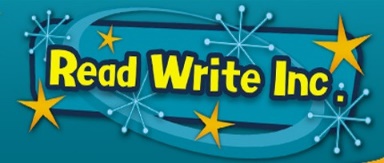 At St Michael’s we use the Read Write Inc. synthetic phonics programme to support our children to develop as readers and writers. The programme is introduced in Reception and will continue to be taught into Year 2.The following links provide further information about the programme and how parents can support their children to develop a life long love of reading and writing.